Конспект квест - занятия по физкультуре в подготовительной группе: «Путешествие на остров Сокровищ» Автор: инструктор по ФК – А.В. Анацкая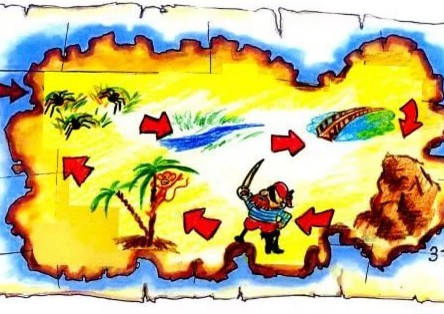 Задачи:- Закрепить умение детей прыгать из обруча в обруч; -Упражнять дошкольников в ходьбе по гимнастической скамейке перешагивая через препятствия; - Закрепить умение пролезать в тоннель; - Развивать скорость в беге, ловкость, выносливость, мелкую и общую моторику, речь, память; - Воспитывать чувство командного единства, желание помогать друг другу, интерес к приключениям. Оборудование: гимнастическая скамейка, обручи, маленькие мячики двух цветов, тоннель, кубики, камушки, ракушки, корабль, сделанный из мягких модулей; карта сокровищ, мягкая игрушка – черепаха, корзины, карточки с заданиями, планшет с магнитами. Ход физкультурного квест - занятия в детском садуДети заходят в зал, украшенный в морской тематике. Инструктор: Здравствуйте ребята! Я капитан самого быстроходного судна «Морская звезда». Я отправляюсь в путешествие на остров Сокровищ и набираю матросов в свою команду. (Смотрит на детей в бинокль) – «Вы мне подходите. А вы хотели бы отправиться со мной на поиск приключений и Сокровищ? Нас ждут тяжелые испытания, вы готовы? Ответы детей …… Меня вы можете называть – Капитан, но я не знаю, как зовут моих матросов. Я сейчас посчитаю до трех, а вы хором назовете свои имена. Раз, два, три! Ответы детей …… А какие же матросы без формы? Предлагаю надеть форму.Инструктор: Ну, что, пора отправлять в путь. Только для начала хорошенько подумайте: ведь будет сложно, нас ждет много препятствий на пути! Согласны? Тогда - в путь. Покружились, покружились, в моряков все превратились! Вот наш корабль, предлагаю подняться на палубу. Звучит музыка, дети с инструктором маршируют по кругу, становятся перед кораблем, берутся за плечи, качаются в такт музыке. Инструктор: (смотрит в бинокль) Вижу землю! Отдать якорь! Наша первая остановка - остров «Пятница». Этот остров хранит множество опасностей, но вы же у меня сильные? Дети: Да! Инструктор: Ловкие?Дети: Да! Инструктор: Смелые? Дети: Да! Инструктор: Тогда - в путь! Дети один за другим «сходят» с корабля, под музыку идут по кругу. I. Вводная  часть: Инструктор: Идем по морскому берегу (обычная ходьба) 20с. Маршируем! А здесь - горячий песок (ходьба на носках). Осторожно: острые камни! (Ходьба на пятках). А здесь ветер повалил деревья - их нужно обойти (ходьба с высоким подниманием колен). А вот летят чайки (ходьба с махами рук). А теперь, бегом марш. (Бег в среднем темпе, 30 сек).Пройдем еще раз по морскому берегу и глубоко вдохнем морской воздух (дыхательные упражнения на восстановление дыхания).Инструктор  с детьми останавливается, берет фрагмент карты. Инструктор: Посмотрите, что я нашла. Что это? Правильно! Это фрагмент карты. А что можно найти по карте? (Предполагаемые ответы детей). Инструктор: Как вы думаете, нам хватит этого фрагмента, чтобы отыскать сокровища? Ответы детей ……Инструктор: Мне кажется, что только с этим фрагментом  карты, мы не сможем найти сокровища пиратов. Нам для этого нужна вся карта. А вот все ее части мы сможем найти на острове Сокровищ, где хитрые пираты приготовили нам много испытаний. Отправляемся на остров Сокровищ? (Да!) Тогда - в путь! Инструктор прикрепляет фрагмент карты на мольберт. Дети маршируют за инструктором под музыку на корабль, выполняя те же действия. Инструктор: Прямо по курсу - Земля! Отдать якорь! Дети маршируют под музыку с инструктором по кругу, перестраиваются в круг. Инструктор: Вот мы и на острове Сокровищ. Но, прежде чем мы продолжим наше путешествие, давайте вспомним, что должны знать матросы. Прежде всего, самое главное правило матроса, всегда слушать своего капитана и выполнять его задания.Общеразвивающие упражнения «Матросы» (без предметов): 1. «Морские сигнальщики» И. п. - о. с., руки опущены вниз по бокам. 1 - руки вперед 2 - руки вверх 3 - руки в стороны 4 - и. п. 2. «У штурвала» И. п - стоя, ноги на ширине плеч, руки перед грудью, «держат штурвал» 1 - наклон вправо 2 - и. п. 3 - наклон влево 4 - и. п. 3. «Поднять якорь!» И. п. - ноги широко расставлены, руки опущены вниз. 1 - наклониться вперед, достать руками пола И. п. 4. «Гребем в шлюпках» И. п. Сидя на полу, ноги прямые, вместе, руки согнуты в локтях. Имитационные движения руками - «гребем веслами» и одновременно подтягиваем ноги к животу. Инструктор: Вот теперь, когда мы прошли подготовку и вспомнили, все, что умеем - начинаем искать недостающие фрагменты карты. Но сначала, давайте почувствуем, какой чистый морской воздух  и на этом острове. (Дети выполняют дыхательную гимнастику. После этого маршируют за инструктором  по залу). Инструктор: Ну, что продвигаемся в глубь островаII. Основные виды движения: Инструктор: Мои матросы, перед нами бурная река, как нам перейти на другой берег?Ответы детей ……Инструктор: (смотрит в бинокль) Ребята, я вижу мост. Но, хитрые пираты оставили на мосту препятствия. Нам нужно пройти очень аккуратно.Ходьба по гимнастической скамейке. Инструктор: Я нашла еще один фрагмент карты. Инструктор  прикрепляет фрагмент карты на мольберт. Дети маршируют по кругу. Инструктор: Дети, впереди новое испытание - топкое болото. Как же нам его перейти? Ответы детей ……Инструктор: только по кочкам. Прыжки из обруча в обруч. Инструктор: И с этой задачей мы прекрасно справились. И я нашла  еще один из фрагментов карты! Инструктор  прикрепляет фрагмент карты на мольберт. Дети маршируют по кругу. Инструктор: Посмотрите - ка, кто встретился нам на пути - черепаха. Инструктор: Ребята, а черепаха пропустит нас только в том случае, если мы выполним  ее задачи. Что это за задача? Посмотрите, здесь есть ракушки и камешки, и две геометрические фигуры. Что бы это значило? Как вы думаете?Ответы детей ……..(Дети выполняют подгруппами сенсорную задачу  «Выложи геометрическую фигуру из ракушек и камней»).Инструктор: Молодцы ребята, я знала, что вы справитесь. Мы с вами проделали не легкий путь в поисках сокровищ, не пора ли нам передохнуть? Предлагаю встать в круг, друг за другом и сделать друг другу массаж.Шла купаться черепаха И кусала всех от страха. «Кусь, кусь, кусь, кусь! Ничего я не боюсь!» Дети делают массаж спины друг другу. Инструктор: Черепаха очень рада, что встретилась с нами. И за это отдает нам еще один фрагмент карты. Инструктор прикрепляет фрагмент карты на мольберт. Дети маршируют по кругу. Инструктор: Ой, посмотрите, а что это у нас на пути? Да, непослушные обезьянки смешали кокосы. А вот и новая задачка. Ребята, что же нам нужно. (Предположения детей). Да, правильно, наша задача – собрать их в две корзины. Только сделать это надо очень быстро. Готовы? Дети объединяются в две команды и играют  в игру «Собери кокосы».Инструктор: обезьянки нам благодарны за помощь. И за это они отдают нам последний фрагмент карты. (Дети составляют карту). Находят на ней изображение сундука с сокровищами. Определяют его нахождения. Инструктор: Ребята, но прежде, чем мы найдем сундук - давайте с вами сядем и отдохнем, расслабимся. Представьте, что мы на берегу моря, чайки летают, волны бьются о берег .... Релаксирующее упражнение под музыку «Шум моря». Инструктор: Отдохнули? Восстановили силы? Ой, смотрите, там я вижу пещеру. Что же нам необходимо сделать? Ответы детей ….  Правильно, пролезть по пещере. А там - и сундук найдется. Дети пролезают по туннелю. Находят сундук с сокровищами. Забирают его. И в «корабле» возвращаются в детский сад.Инструктор: Ребята, скажите, мы с вами молодцы?Ответы детей ……Инструктор: А чем мы сегодня с вами занимались? Ответы детей ……Инструктор: А что вам понравилось больше всего?Ответы детей ……Инструктор: А как вы думаете, всем было легко?Ответы детей ……Инструктор: А что было само трудное?Ответы детей ……Инструктор: Почему?Инструктор: Как вы думаете, ребята, мы с нашей задаче справились?Ответы детей ……Инструктор: Вот и молодцы. Я ведь не сомневалась в вас. Вы справились со всеми заданиями, нашли наши сокровища. Вот и приплыли мы в наш любимый детский сад. Где нас уже все ждут.(Выходят из корабля)